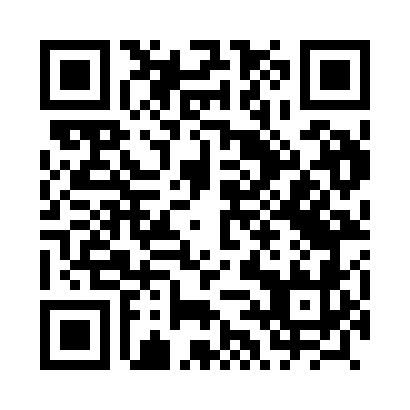 Prayer times for Walewice, PolandMon 1 Apr 2024 - Tue 30 Apr 2024High Latitude Method: Angle Based RulePrayer Calculation Method: Muslim World LeagueAsar Calculation Method: HanafiPrayer times provided by https://www.salahtimes.comDateDayFajrSunriseDhuhrAsrMaghribIsha1Mon4:326:331:035:307:349:282Tue4:296:311:035:317:369:303Wed4:266:281:025:327:389:334Thu4:236:261:025:347:399:355Fri4:206:241:025:357:419:376Sat4:176:211:025:367:439:407Sun4:146:191:015:377:449:428Mon4:106:171:015:387:469:459Tue4:076:151:015:407:489:4710Wed4:046:121:005:417:509:5011Thu4:016:101:005:427:519:5212Fri3:586:081:005:437:539:5513Sat3:556:061:005:447:559:5714Sun3:526:0312:595:467:5710:0015Mon3:486:0112:595:477:5810:0216Tue3:455:5912:595:488:0010:0517Wed3:425:5712:595:498:0210:0818Thu3:385:5512:595:508:0410:1119Fri3:355:5212:585:518:0510:1320Sat3:325:5012:585:538:0710:1621Sun3:285:4812:585:548:0910:1922Mon3:255:4612:585:558:1010:2223Tue3:215:4412:585:568:1210:2524Wed3:185:4212:575:578:1410:2825Thu3:145:4012:575:588:1610:3126Fri3:105:3812:575:598:1710:3427Sat3:075:3612:576:008:1910:3728Sun3:035:3412:576:018:2110:4029Mon2:595:3212:576:028:2210:4430Tue2:555:3012:566:038:2410:47